Supplemental materialsTable 1. The cognitive domains and relevant test from the HRS HCAP protocolTable 2. The distribution of the change of CDR global scores when re-evaluated Table S3. Time taken for each test (minutes)Table S4. Number (Percentage) of Respondent Refusing Each TestDK: don’t knowTable S5. The scores of each test grouped by CDR global score** p<0.001 for all group comparisonsTable S6. Correlation of neuropsychological performance with informant-based CSI-D assessmentTable S7. Neurocognitive function stratified by age in the CHARLS subsampleTable S8. The neurocognitive test score stratified by residence and age in CHARLS subsampleTable S9. Neurocognitive function stratified by educational level in the CHARLS sampleTable S10. The neurocognitive test score stratified by residence and educational level in CHARLS subsample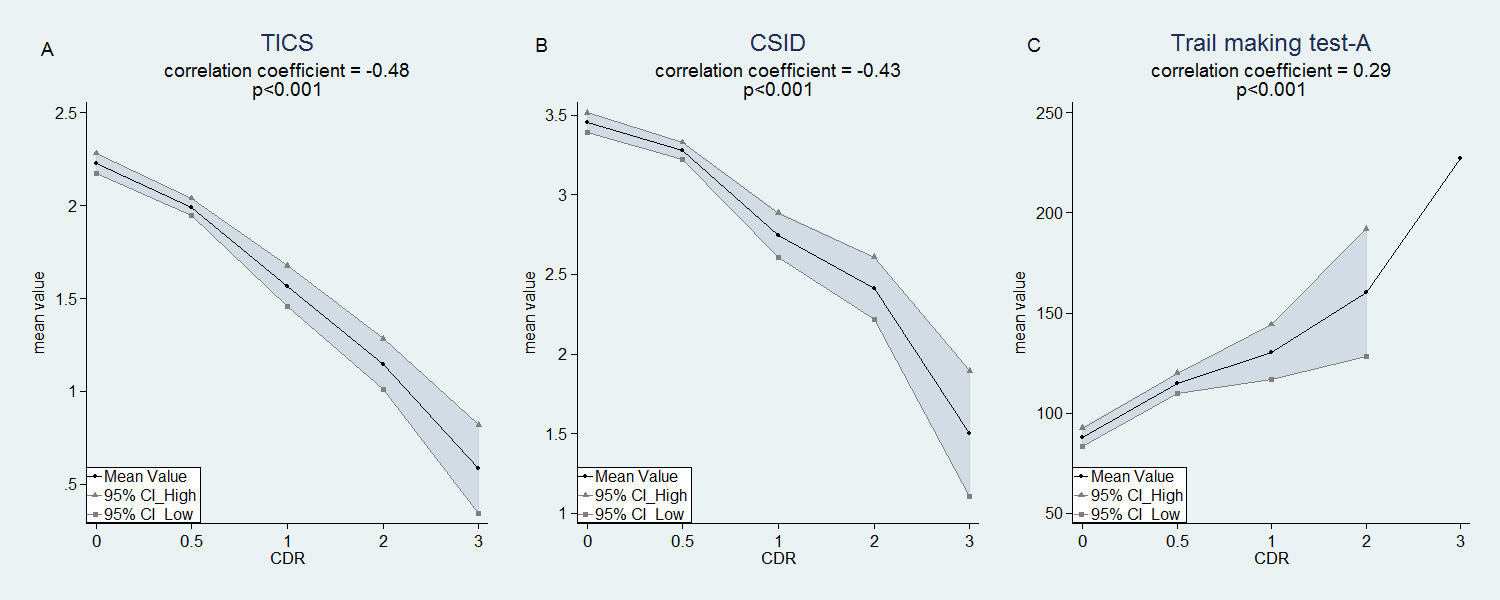 Figure S1. The correlation between HRS-TICS (A), CSI-D-respondent (B) and trail making test-A (C) with the CDR global score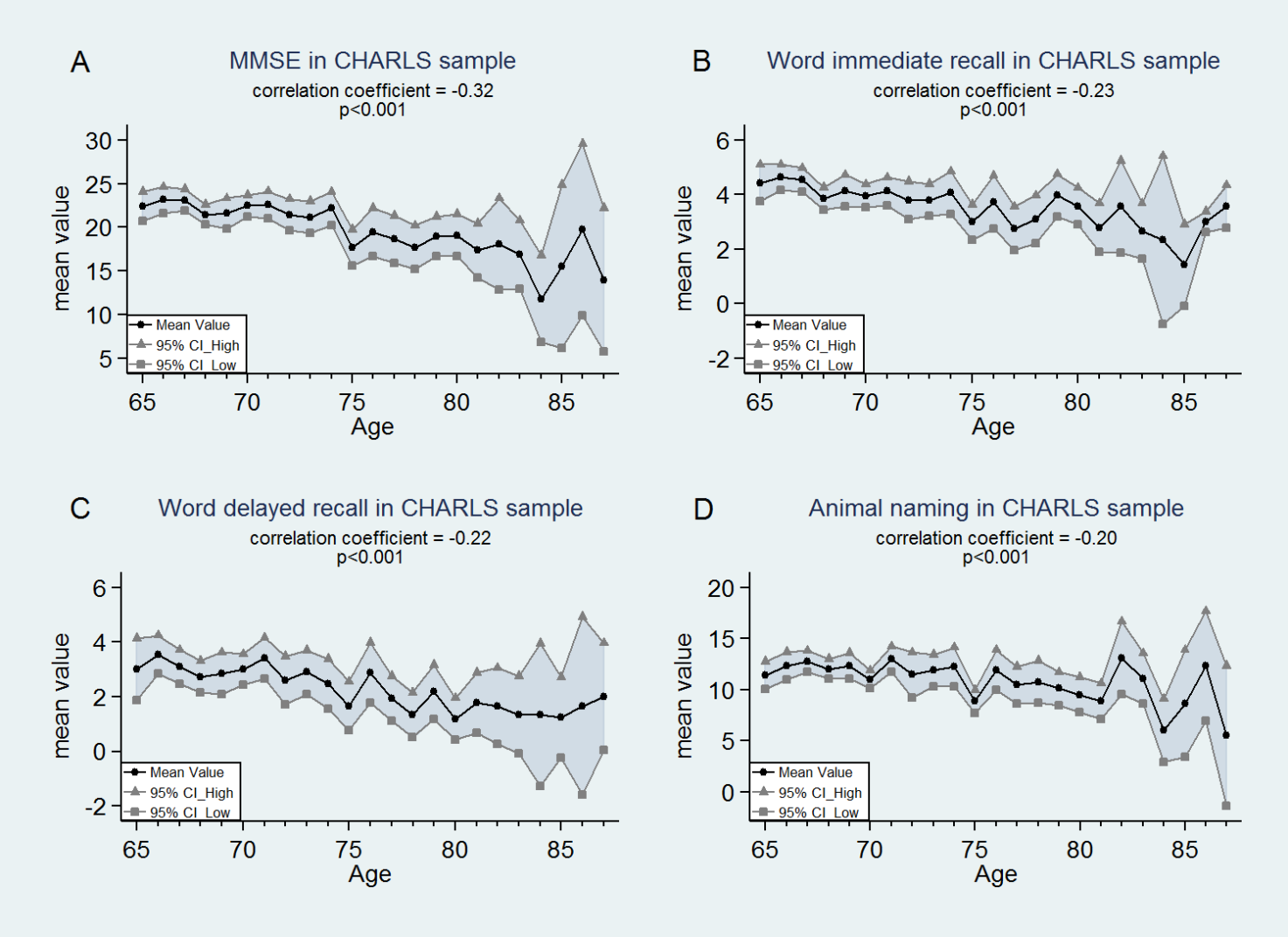 Figure S2. The relationship between neuropsychological performance (A: MMSE; B: word immediate recall; C: word delayed recall; D: animal naming) with age in CHARLS subsample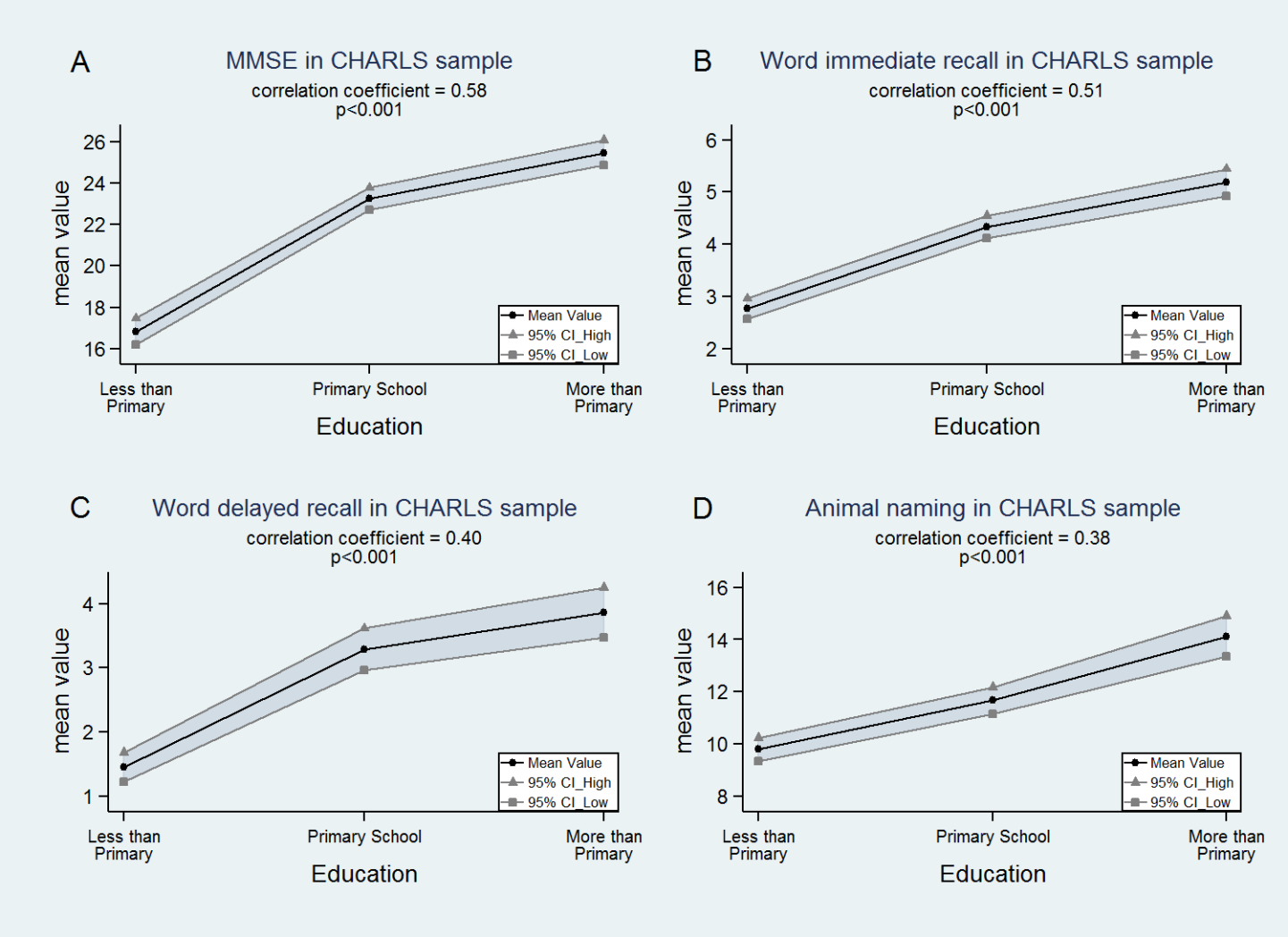 Figure S3. The relationship between neuropsychological performance (A: MMSE; B: word immediate recall; C: word delayed recall; D: animal naming) with education in CHARLS subsampleCognitive domainTestsOverall cognitionMini-Mental State Exam (MMSE)10/66 dementia community screening instrument (CSI)Telephone interview cognitive status (TICS)Episodic memoryimmediate and delayed word recallWord list recognitionimmediate and delayed logical memoryWorking memorySymbol digit modalities testSymbol cancellation testExecutive functionDigit span backward test Trail making test – part BNumber series testLanguage (verbal fluency)Animal namingVisuospatial functionConstructional praxisInformation processing speedTrail making test – part AInitial rating of CDR global scoresInitial rating of CDR global scoresInitial rating of CDR global scoresInitial rating of CDR global scoresInitial rating of CDR global scores00.5123no change2025952change to one level upper3211--change to one level lower--42--1Total23311263TestingSequenceTestNmeanSDmedianminmaxp10p90RESPONDENTRESPONDENT1MMSE14778.53.17.8 123.6 5.3 12.5 2HRS TICS14290.90.60.8 0.1 7.3 0.5 1.6 3Word recall14123.91.33.7 0.5 11.3 2.6 5.4 4Animal naming13333.31.73.2 0.2 8.8 0.4 5.3 5Symbol cancellation11392.30.72.2 0.1 7.8 1.7 3.1 6Backward count12691.50.71.3 0.2 5.3 0.9 2.3 7CSI-D14681.40.61.20.2 5.10.82.1 8Delayed word recall13690.80.50.7 04.8 0.3 1.4 9Logical memory 13513.00.92.9 0.2 8.6 2.1 4.2 10Word recognition13572.91.12.7 0.7 10.9 1.8 4.2 11Constructional praxis13633.21.42.9 0.3 11.2 1.7 512Symbol digit matching test (SDMT)10644.41.24.30.19.33.35.913Delayed logical memory8521.20.61.1 0.2 5.6 0.6 2.0 14Number series11704.31.740.5 14.3 2.6 6.3 15Trail making test11496.92.66.8 0.4 17.1 3.6 10.3 Total147748.511.748.14.5101.635.662.6INFORMANTINFORMANT1IQCODE14727.82.16.9 0.5 32.1 4.4 12.2 2Blessed scale (Part 2)14730.73.50.6 0.1 5.1 0.3 1.2 3CSI-D14731.20.510.2 6.1 0.7 1.7 Total14739.74.18.80.836.65.714.6TotalTotal147758.113.557.26.1125.642.874.2DomainTestNumber of completed interviewsRefused/DK/Cannot DoRefused/DK/Cannot Don%Overall cognitionMMSE147800.0 HRS TICS1478483.3 CSI-D (respondent)147890.6 Episodic memoryWord recall1478654.4 Delayed word recall1397241.7 Word recognition1398402.9 Logical memory14781268.5 Delayed logical memory135350036.9 Working memorySDMT147841327.9 Symbol cancellation147832522.0 Executive functionBackward count147820814.1 Number series147830720.8 LanguageAnimal naming14781449.7 Visuospatial functionConstructional praxis14781147.7 Information processing speedTrail making tests147832822.2 All GroupAll GroupCDR=0CDR=0CDR=0.5CDR=0.5CDR≥1CDR≥1NMedianNMedianNMedianNMedianRespondentMMSE147822.0 43226.0 73022.0 31613.0 TICS14782.0 4322.0 7302.0 3161.0 Word immediate recall14134.0 4295.0 7014.0 2831.7 Word delayed recall13972.0 4294.0 6922.0 2760.0 Animal naming133311.0 42313.0 67911.0 2317.0 Symbol cancellation115223.0 38029.0 59322.0 1798.0 Backward digit span126819.0 41624.0 63318.0 2199.0 CSI-D14783.0 4324.0 7303.0 3163.0 Word recognition139618.0 42819.0 69218.0 27612.0 Constructional praxis-114778.0 43210.0 7298.0 3166.0 Constructional praxis-214783.0 4323.0 7303.0 3162.0 SDMT106424.0 38028.0 55223.0 13213.0 Logical memory13514.0 4216.0 6804.0 2502.0 Delayed logical memory13521.0 4214.0 6811.0 2500.0 Number series1012516.0 338516.0 525516.0 149467.0 Trail making test-A102992.0 37976.0 539100.0 111126.0 Trail making test-B693146.0 306128.0 344158.0 43180.0 InformantIQCODE147279.0 43178.0 72779.0 31487.5 BLESSED14733.0 4313.0 7283.0 3144.0 CSI-D13292.0 3991.0 6602.0 2704.0 TestR2Correlation coefficients95% CI: lower limit95% CI: upper limitpRespondentMMSE0.208-0.430 -0.484 -0.376 <0.001TICS0.123-0.321 -0.362 -0.281 <0.001Word immediate recall0.140-0.363 -0.409 -0.318 <0.001Word delayed recall0.115-0.329 -0.376 -0.282 <0.001Animal naming0.081-0.275 -0.333 -0.217 <0.001Symbol cancellation0.071-0.257 -0.316 -0.197 <0.001Backward digit span0.048-0.196 -0.253 -0.139 <0.001CSID0.093-0.258 -0.312 -0.203 <0.001Word recognition0.113-0.317 -0.371 -0.263 <0.001Constructional praxis-10.084-0.236 -0.298 -0.174 <0.001Constructional praxis-20.080-0.235 -0.286 -0.183 <0.001SDMT0.045-0.180 -0.240 -0.121 <0.001Logical memory0.064-0.241 -0.289 -0.193 <0.001Delayed logical memory0.077-0.267 -0.309 -0.225 <0.001W Ability0.014-0.107 -0.187 -0.027 0.001Trail making test-A0.0520.191 0.127 0.256 <0.001Trail making test-B0.0280.098 0.020 0.176 0.014InformantIQCODE0.3210.556 0.505 0.606 <0.001BLESSED0.1520.287 0.242 0.332 <0.00165-74 years65-74 years75-100 years75-100 yearsP-valueNMedianNMedianP-valueRespondentMMSE47923.0 24319.0 <0.001TICS4792.0 2432.0 <0.001Word immediate recall4704.3 2183.0 <0.001Word delayed recall4643.0 2160.0 <0.001Animal naming45412.0 2019.0 <0.001Symbol cancellation41724.0 16919.0 <0.001Backward digit span42719.0 17610.5 <0.001CSI-D4794.0 2433.0 <0.001Word recognition46318.0 21617.0 <0.001Constructional praxis-14798.0 2437.0 <0.001Constructional praxis-24793.0 2432.0 <0.001SDMT40024.0 14817.0 <0.001Logical memory4564.0 2053.0 <0.001Delayed logical memory4561.0 2050.0 0.005 Number series361516.0 126494.0 <0.001Trail making test-A39493.5 138114.0 <0.001Trail making test-B276151.5 71169.0 0.413InformantIQCODE47878.0 24379.0 0.461BLESSED4783.0 2433.0 <0.001CSI-D4422.0 2152.0 <0.001City/TownCity/TownCity/TownCity/TownCity/TownCity/TownCity/TownVillageVillageVillageVillageVillageVillageVillageTests65-74 years65-74 years75+ years75+ yearsP-value65-74 years65-74 years75+ years75+ yearsP-valueNMedianNMedianP-valueNMedianNMedianP-valueRespondentMMSE11426.0 8123.0 <0.00136423.0 16216.0 <0.001TICS1142.0 812.0 0.008 3642.0 1622.0 <0.001Word immediate recall1135.0 774.0 <0.0013564.0 1412.7 <0.001Word delayed recall1134.0 772.0 <0.0013503.0 1390.0 <0.001Animal naming11314.0 7612.0 0.002 34011.0 1259.0 <0.001Symbol cancellation11030.0 6622.0 0.001 30623.0 10315.0 <0.001Backward digit span10824.0 6815.0 <0.00131819.0 1089.0 <0.001CSID1144.0 813.0 0.1133644.0 1623.0 <0.001Word recognition11319.0 7718.0 0.002 34918.0 13916.0 <0.001Constructional praxis-111410.0 819.0 0.003 3648.0 1626.0 <0.001Constructional praxis-21143.0 813.0 0.004 3643.0 1622.0 <0.001SDMT10529.0 6222.0 <0.00129423.0 8614.0 <0.001Logical memory1137.0 725.0 0.018 3424.0 1332.0 <0.001Delayed logical memory1135.0 722.5 0.033 3420.0 1330.0 0.003 W Ability86516.0 53516.0 0.005 274516.0 73467.0 <0.001Trail making test-A10177.0 6096.0 0.007 29297.0 78129.5 <0.001Trail making test-B81122.0 38151.0 0.233195167.0 33182.0 0.323InformantIQCODE11479.0 8176.0 0.19836378.0 16280.0 0.073 BLESSED1143.0 813.0 0.066 3633.0 1623.0 <0.001CSI-D1071.0 711.0 0.4473342.0 1443.0 <0.001Less than PrimaryLess than PrimaryPrimary SchoolPrimary SchoolMiddle School and aboveMiddle School and aboveP-valueNMedianNMedianNMedianRespondentMMSE33717.0 22024.0 16526.0 <0.001TICS3372.0 2202.0 1652.0 <0.001Word immediate recall3082.7 2174.3 1635.3 <0.001Word delayed recall3020.0 2154.0 1634.0 <0.001Animal naming27910.0 21511.0 16114.0 <0.001Symbol cancellation23314.0 19925.0 15436.0 <0.001Backward digit span23410.0 21319.0 15624.0 <0.001CSI-D3373.0 2204.0 1654.0 <0.001Word recognition30217.0 21419.0 16319.0 <0.001Constructional praxis-13376.0 2209.0 16510.0 <0.001Constructional praxis-23372.0 2203.0 1653.0 <0.001SDMT19415.0 20423.0 15033.0 <0.001Logical memory2922.0 2114.0 1588.0 <0.001Delayed logical memory2920.0 2112.0 1586.0 <0.001Number series187467.0 177516.0 123516.0 <0.001Trail making test-A173136.0 20595.0 15475.0 <0.001Trail making test-B83188.0 133169.0 131131.0 <0.001InformantIQCODE33678.0 22079.0 16578.0 0.953BLESSED3363.0 2203.0 1653.0 0.699CSI-D3052.0 2002.0 1521.0 <0.001City/TownCity/TownCity/TownCity/TownCity/TownCity/TownCity/TownCity/TownCity/TownCity/TownCity/TownVillageVillageVillageVillageVillageVillageVillageVillageVillageLess than PrimaryLess than PrimaryPrimary SchoolPrimary SchoolMiddle School and aboveMiddle School and aboveP-valueLess than PrimaryLess than PrimaryPrimary SchoolPrimary SchoolMiddle School and aboveMiddle School and aboveP-valueNMedianMedianNNMedianNMedianNMedianNMedianNMedianRespondentMMSE5920.0 20.0 414125.0 9527.0 <0.00127816.5 17924.0 6926.0 <0.001TICS592.0 2.0 41412.0 952.0 <0.0012782.0 1792.0 692.0 <0.001Word immediate recall583.2 3.2 39394.7 935.3 <0.0012502.7 1784.3 695.0 <0.001Word delayed recall580.0 0.0 39394.0 934.0 <0.0012440.0 1763.0 694.0 <0.001Animal naming5710.0 10.0 404012.5 9214.0 <0.00122210.0 17511.0 6814.0 <0.001Symbol cancellation5214.5 14.5 383824.0 8637.0 <0.00118114.0 16127.0 6731.0 <0.001Backward digit span4912.0 12.0 383817.5 8924.0 <0.00118510.0 17519.0 6622.0 <0.001CSID593.0 3.0 41413.0 954.0 0.4802783.0 1794.0 694.0 <0.001Word recognition5817.0 17.0 393919.0 9319.0 0.001 24416.0 17519.0 6919.0 <0.001Constructional praxis-1597.0 7.0 41419.0 9511.0 <0.0012786.0 1799.0 6910.0 <0.001Constructional praxis-2592.0 2.0 41413.0 954.0 <0.0012782.0 1793.0 693.0 <0.001SDMT4716.0 16.0 373723.0 8335.0 <0.00114714.0 16723.0 6629.5 <0.001Logical memory553.0 3.0 40404.5 908.0 <0.0012372.0 1714.0 677.0 <0.001Delayed logical memory550.0 0.0 40402.5 906.0 <0.0012370.0 1712.0 675.0 <0.001W Ability33494.0 494.0 3535516.0 71527.0 <0.001154467.0 142516.0 51516.0 <0.001Trail making test-A38138.5 138.5 373779.0 8676.0 <0.001135135.0 16896.0 6773.0 <0.001Trail making test-B22174.5 174.5 2525145.0 72125.0 0.009 61192.0 108170.5 59147.0 <0.001InformantIQCODE5976.0 76.0 414179.0 9578.0 0.19327779.0 17979.0 6978.0 0.517BLESSED593.0 3.0 41413.0 953.0 0.6852773.0 1793.0 693.0 0.414CSI-D552.0 2.0 39391.0 841.0 0.4822502.5 1612.0 671.0 <0.001